Exercice 1 Nombre premier ou pas ?Plusieurs corrections possibles.PROPOSITION 1 de CORRECTIONOn teste la divisibilité du nombre par un diviseur potentiel qui augmente de 1 à chaque tour, et qui est compris entre 2 et (nombre – 1), et on stoppe tout dès qu’on en trouve un.On pourrait aussi dans le même ordre d’idée créer un programme qui teste pour des diviseurs potentiels compris entre 2 et (racine du nombre) pour minimiser le nombre de calculs.variables à créer : nombre, k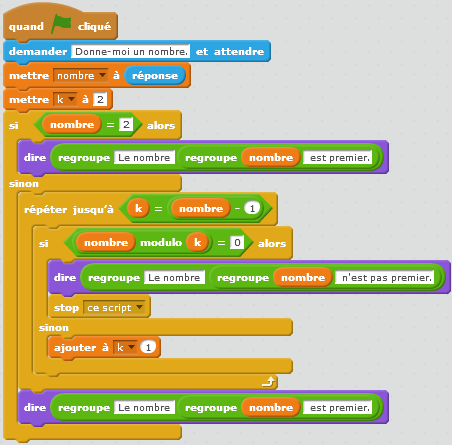 PROPOSITION 2 de CORRECTIONOn compte le nombre de diviseurs du nombre, si il y a exactement 2 diviseurs, ce nombre est premier, sinon il ne l’est pas.Ma préférence va à ce programme, puisqu’on colle vraiment à la définition. De plus on peut s’en servir pour la suite.variables à créer : nombre, k, nombre de diviseurs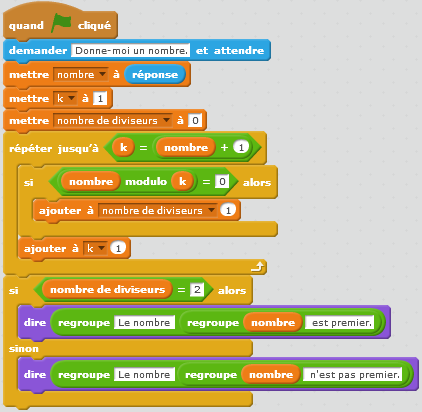 Remarque : On doit aller jusqu’à k = nombre +1, car cela correspond à « pour  », et donc « pour  » car on travaille avec des entiers.CORRECTION2) a) 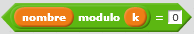 2) b) 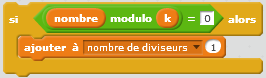 2) c) 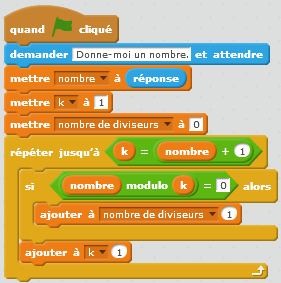 2) d) Bien sûr on n’attend pas nécessairement des élèves qu’ils utilisent « regroupe ».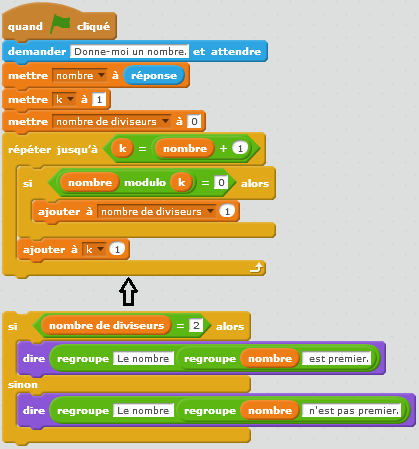 Exercice 2 Liste des premiers nombres premiers1) Liste des nombres premiers inférieurs à 100.variables à créer : k, nombre, nombre de diviseursliste à créer : nombres premiers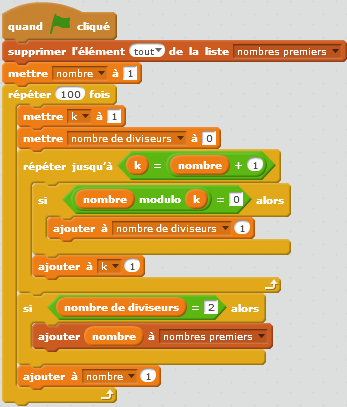 2) Liste des nombres premiers inférieurs ou égaux à un nombre donné.variables à créer : k, nombre, nombre de diviseursliste à créer : nombres premiers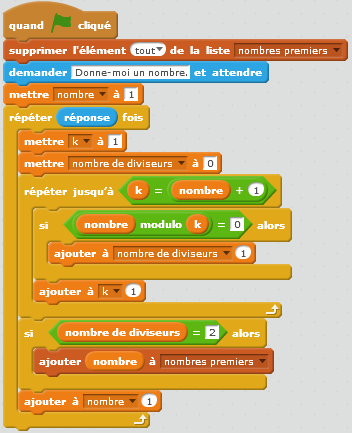 Exercice 3 Décomposition en produit de facteurs premiersvariables à créer : k, nombre, nombre de diviseurs, nombre à décomposerliste à créer : nombres premiers, décomposition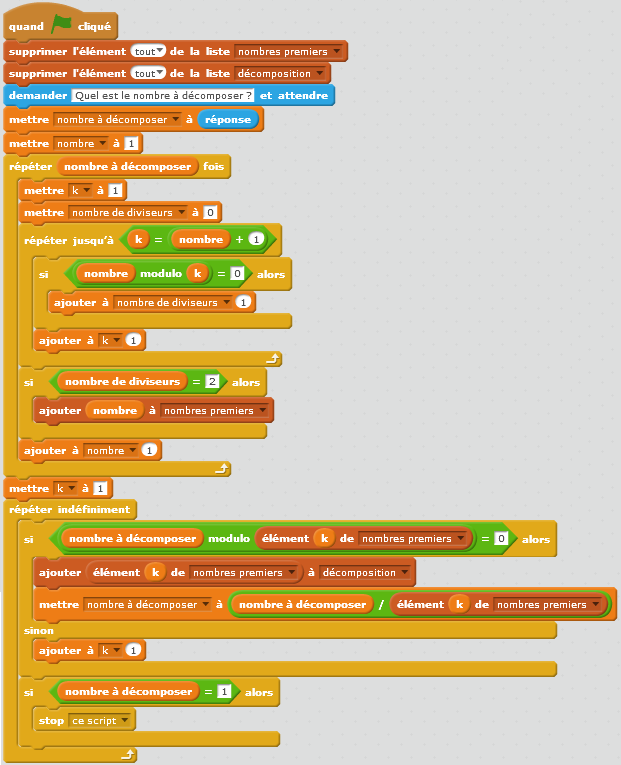 Exemple avec 54 :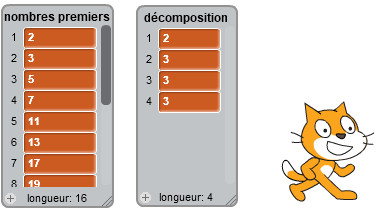 Remarque concernant ce programme : il est long en calculs, on pourrait se contenter de lister les nombres premiers jusqu’à la racine du nombre à décomposer.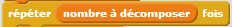 à remplacer par :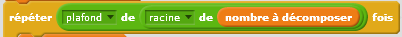 Exemple avec 54 :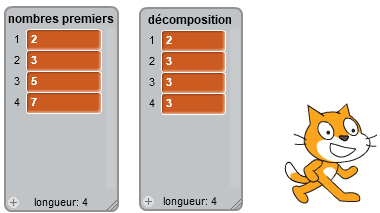 Exemple avec le 10 890 du cours :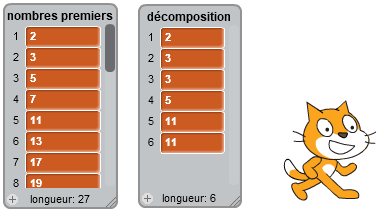 (Alors qu’avec le programme précédent, c’était beaucoup plus long de chercher tous les nombres premiers inférieurs à 10 890, là la longueur de la liste nombres premiers n’est que 27.)Nombres premiers et décomposition en facteurs premiers avec ScratchA12A13INFOFiche professeur